МБДОУ «Детский сад «Солнышко»«Удивительный песок»Конспект НОД по образовательной  области «Познавательное развитие»,старшая группаПодготовила:Пронина А. И. воспитатель1 кв. категорииНовый Уренгой, 2018 г.Цель: сформировать познавательные представления детей о песке и его свойствах.
Задачи:
Образовательные:
Формировать представление о песке как об объекте неживой природы, познакомить детей со свойствами песка в ходе практической деятельности; представления о происхождении песка, об использовании человеком песка в быту;
Развивающие:
Развивать познавательную активность; умение сравнивать, анализировать, обобщать, устанавливать причинно-следственные связи и делать выводы. 
Воспитательные:
Воспитывать умение работать в коллективе, взаимодействовать друг с другом, проявлять интерес к новой информации.
Активизация словаря: Сыпучий,  тяжелее,  легче, лаборатория, лупа.
Предварительная работа:  игры и экспериментирование с песком в центре природы; знакомство с правилами безопасности при проведении эксперимента, рассматривание различных видов песка (кинетический, кварцевый).
Материалы и оборудование: Мультимедийная доска, презентация; карточки на каждого ребенка: «солнышко» и «дождик», фартуки,  2 стола с оборудованием для экспериментирования с сухим и влажным песком; лупа, воронка, стаканчик, формочка по 2шт., салфетки бумажные, карточки свойств песка, стакан сухого и стакан сырого песка, весы.
Методы и приемы:Наглядные: использование мультимедийной доски, показ опытов и экспериментов. 
Словесные: словесное поощрение, вопросы проблемного и поискового характера, художественное слово, словесное привлечение малоактивных детей через рассуждение.
Практические: опыты и эксперименты, решение проблемных ситуаций.Игровые: игры с песком.

Ход занятия:I. Мотивационно – ориентировочный этап.
Воспитатель: Ребята, сегодня на нашу электронную почту пришло письмо от ваших друзей - малышей. Давайте его послушаем:  Привет ребята, мы вместе с вами ходим в наш любимый детский сад. Сегодня мы приготовили для вас загадку.
Загадка: 
Из камней он появился, зернами на свет родился. Желтый, красный, белый и немножко серый. Я люблю из него лепить, а еще ножками по нему ходить…
Он речной и морской, замечательный такой!
Ответ детей: песок. 
Воспитатель: Молодцы! Отгадали загадку. А у нас к вам еще вопрос? Мы очень любим играть в нашей песочнице: строить башенки, куличики. Но мы заметили, что иногда наши куличики рассыпаются. Почему так происходит? Расскажите нам все, что вы знаете о песке.II. Поисковый этап.На экране появляется картинка с песком. 
Воспитатель: Ну, вот такое у нас сегодня задание от малышей. Ребята, чтобы ответить малышам, нам   нужно самим изучить свойства песка. Я вас хочу пригласить в нашу песочную лабораторию. А вы знаете, что такое лаборатория? 
Дети. Это место, где ученые проводят опыты и эксперименты, делают открытия.Воспитатель. Каждый ученый знает правила безопасного поведения во время экспериментирования. Давайте их вспомним.
Дети:
Каждый работает на своем рабочем месте, не толкаясь и не мешает другому;
После экспериментирования убирает все на место;
Работает аккуратно; Если грязные руки, пользуется салфеткой;
Не шумит; Не дотрагивается до рта, глаз и лица. Дети надевают фартуки. Воспитатель. В нашей лаборатории имеется  2 отдела: Солнышко и Дождик. Выбирайте карточки и определите, в какой отдел вам пойти.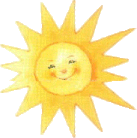 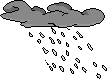 Дети подходят к своим  столам.Воспитатель. Ребята, как вы определили, что это ваш отдел лаборатории?Дети  отдела «Солнышка». В нашей лаборатории сухой песок.Дети отдела «Дождика». В нашей лаборатории влажный песок.Воспитатель. В нашем электронном письме появился значок – солнышко и капелька, мы будем говорить о сухом песке и о влажном.Воспитатель. Посмотрите на свои столы. У вас в лабораториях имеется оборудование. Все это пригодится вам в работе. Давайте перечислим, все ли инструменты вам знакомы?Дети. Лупа, воронка, стаканчик, формочка.
Воспитатель.  Лупа – это увеличительное стекло. (если дети затрудняются ответить, объясняю). Для чего нужна лупа? (Через лупу можно рассмотреть из чего состоит песок)Для чего нужна воронка и стаканчик? (Чтобы узнать, сыпучий песок или нет)Для чего нужна формочка? (Чтобы определить, можно ли песку придать форму)  Воспитатель. Сейчас вы получите карточки, которые вам помогут определить свойства песка.III. Практический этап.   Дети работают в своих отделах научной лаборатории. Определяют, проводя исследования. 1. Сухой или сырой.2. Из чего состоит песок. Цвет песка.3. Сыпучий, несыпучий.4. Можно придать форму или нет.5. Где применяется песок? По окончании исследований. Воспитатель. Ребята, выберите научного сотрудника лаборатории, который будет защищать свой проект о свойствах сухого или влажного песка.Дети выбирают и защищают свой проект, используя карточки.    Например, «Наш отдел научной лаборатории «Солнышко» исследовал сухой песок. Через лупу мы рассмотрели песок и сделали вывод, что он состоит из песчинок. Сухой песок светлый, желтого цвета. Через воронку мы пропустили сухой песок, и увидели, что песчинки движутся. Сделали вывод, что он сыпучий. Взяли формочку и хотели сделать фигурку, у нас ничего не получилось. Мы пришли к выводу, что сухой песок не имеет форму».   Например, «Наш отдел научной лаборатории «Дождик» исследовал влажный песок. Через лупу мы рассмотрели песок и сделали вывод, что он состоит из песчинок. Влажный песок темный, коричневого цвета. Через воронку мы пропустили влажный песок, и увидели, что песчинки не движутся. Сделали вывод, что он не сыпучий. Взяли формочку и хотели сделать фигурку, у нас получилось. Мы пришли к выводу, что влажный песок имеет форму».Воспитатель. Предлагаю вам сделать еще одно открытие, уважаемые исследователи.Воспитатель. Чтобы узнать, какой песок легкий, а какой тяжелый, в этом нам помогут…. –  весы. Воспитатель предлагает одному из детей подойти к весам. Насыпать на одну чашу весов стакан сухого песка, а на другую чашу стакан сырого песка. Что вы заметили? 
Дети. Сырой песок тяжелее сухого.IV. Рефлексия.Воспитатель. Уважаемые исследователи как вы считаете, а нужен ли песок нам – людям? Ответы детей. На экране появляются картинки - коллаж, где используется песок - в производстве стекла. В строительстве. Песок добавляют в цемент для производства кирпича. Для здоровья полезно ходить босиком по песку. В создании песочных скульптур, В медицине используются песочные часы. Для безопасности песком посыпают дорожки в гололед. Песком тушат пожар.
Воспитатель.   А зачем песок детям?
Дети.  Для  игры  в  песочнице.   В   художественном   творчестве - рисовании песком. В лепке – лабиринтов, панно.
Воспитатель. Молодцы, мои юные исследователи, вы помогли разобраться нашим друзьям – малышам, что такое песок, какими свойствами он обладает и как его использовать? Отправим им наш ответ. На экране появляется конверт.